宝德AI加速计算服务器PR4910W产品概述全新一代AI服务器PR4910W是宝德公司新推出的一款4U双路机架式加速计算服务器。采用Intel C621A高性能芯片组，支持第三代Intel® Xeon® Processor Scalable可扩展家族CPU；该机型拥有32个DDR4 DIMM插槽并最多支持12TB内存容量；支持24块2.5英寸热插拔SAS/SATA/NVME硬盘，支持内置6块3.5寸SAS/SATA硬盘；板载支持2个M.2 NVMe或M.2 SATA3硬盘；支持通过线缆和软件支持切换不同的拓扑模式；拥有10个全高全长双宽的GPU插槽，并另提供2个PCIe4.0 x16插槽，1个OCP3.0网卡插槽；板载集成2个千兆网络接口，支持多种不同网络选择：以太网、InfiniBand、OPA；可实现高速性能和I/O灵活性，满足不同应用程序的互联需求;板载集成BMC；支持IPMI 2.0远程管理；2000W2+2钛金冗余电源。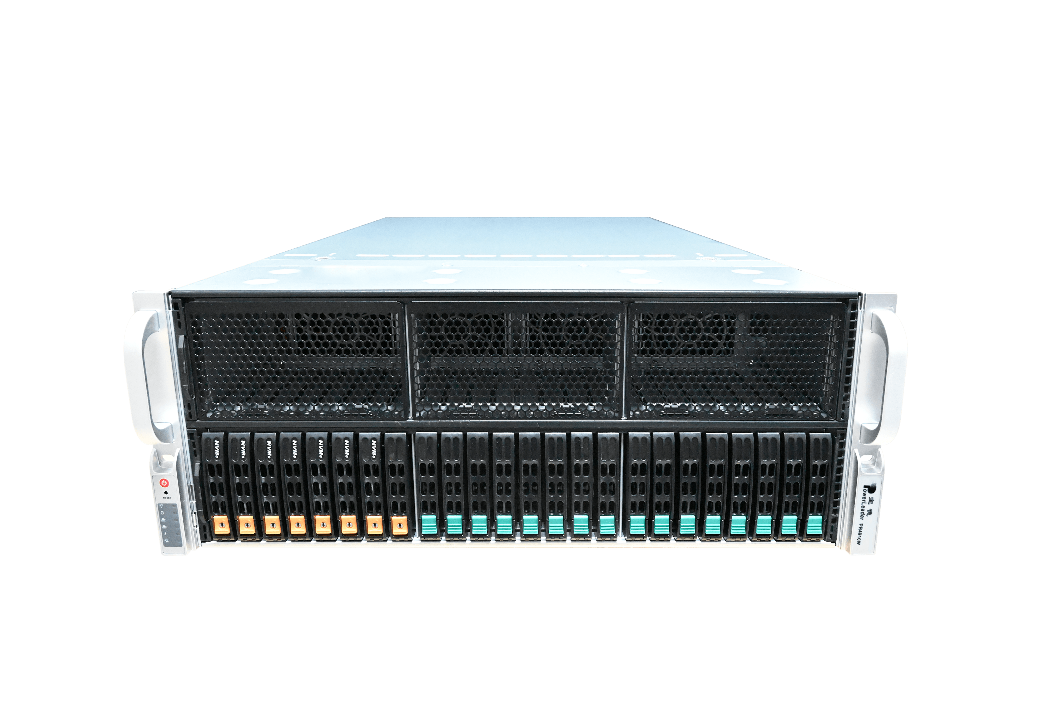 产品特性应用场景人工智能、深度学习、自动驾驶汽车、智能城市、医疗健康、大数据、高性能计算 (HPC) 和虚拟现实等；超强性能最大支持2颗IntelIceLake处理器，10nm工艺，最多40核心，最大功率270W；每CPU支持8个内存通道，总共支持32 DIMM插槽；最大支持10张NVIDIA A100/A40/A30/A10等PCIe加速卡，最高可以实现6P AI算力；支持200Gb ETH和HDR高速智能网卡，支持GPU Direct RDMA；极致设计4U空间，整机模块化设计，方便维护管理；支持灵活切换CPU和GPU之间异构拓扑结构；NVME SSD 实现 CPU 直通设计，降低 I/O 延迟PCIe插槽全部支持4.0，通讯带宽翻倍；稳定品质2+2 2000W钛金级冗余电源，保证服务器高品质运行；支持通过RAID卡超级电容，提供掉电数据保护功能；功能全面的集中管理软件，实现智能远程管理。产品规格服务及支持宝德计算机提供全国联保，由分布在全国各地宝德专业售后服务网点提供“一站式”服务响应与支持。	- 3年有限现场保修以及现场支持服务	-4008-870-872热线响应和支持通信地址：深圳市龙华区龙华街道清湖社区清湖村宝能科技园7栋B座16层宝德计算机保留对产品规格或其他产品信息（包含但不限于产品重量，外观，尺寸或其他物理因素）不经通知予以更改的权利；本文中所提到的信息，如因产品升级或其他原因而导致的变更，恕不另行通知。本文中所涉及的产品图片均以产品实物为准。欲了解更多信息：请访问：http://www.powerleader.com.cn产品名称PR4910W形态4U机架式服务器处理器最大支持两颗Intel第三代至强可扩展处理器，TDP最大270W芯片组Intel C621A系列芯片组内存最大支持32根DDR4内存，最高内存容量可达12TB;支持单根128GB/64GB/32GB/16GB等规格内存条；低电压1.2V; 支持16根Intel® Optane™ DCPMM 200系列支持3200/2933/2666MHz ECC DDR4 RDIMM/LRDIMM硬盘最大支持24个2.5寸SAS/SATA/NVMe热插拔硬盘位，其中支持8个2.5寸NVMe U.2热插拔盘位；可选内置支持6个3.5寸SAS/SATA硬盘位；板载支持2个M.2 NVMe或M.2 SATA3硬盘板载SATA控制器，提供10个SATA3 (6Gbps) ports，支持RAID 0，1，5，10可选SAS RAID 0、1、5、10、50、6、60等可选缓存掉电保护1GB/2GB/4GB CacheI/O接口2个后置千兆RJ45网口；1个后置IPMI 2.0 RJ45管理口；2个后置USB 3.0接口；1个后置VGA接口；1个后置COM串口PCIe扩展槽12个 PCI-E 4.0x16slots（全高全长）；1个OCP 3.0网卡插槽可选SAS RAID、HBA、HCA、HFI卡加速卡最大支持10张全高全长双宽专业图形卡或加速卡，支持NVIDIA TeslaA100/A40/A30/A10/A6000/A5000/A4000 等 PCIe加速卡（注1：针对多片卡的支持，需要进行软件以及应用的确认）（注2：同一个系统内，只支持插相同型号和规格的专业图形卡）风扇8个重型风扇，电源模块标配独立风扇电源具备PMBus功能的2000W 2+2高效冗余电源（96%plus钛金认证），220 Vac，50-60Hz操作系统Microsoft Windows Sever、Red Hat Enterprise Linux、Ubuntu Linux、CentOS等主流操作系统环境要求工作时温度10℃～35℃(50℉～95℉)非工作时温度-40℃～60℃(-40℉～140℉)工作时相对湿度8％～90％（不凝结）非工作时湿度5％～95％（不凝结）平台尺寸178mm(高)×437mm(宽)×737mm(深)平台净重29.7 kg平台毛重45.3 kg